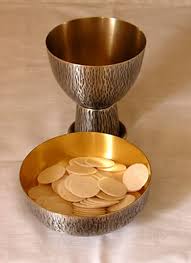 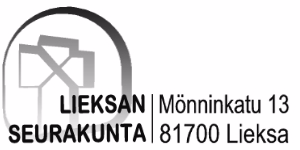 RippikoulutyöHYVÄ KONFIRMOITAVAN KUMMI/LÄHEINENAika rientää. Eihän siitä niin kauan ole, kun hänet kastettiin ja nyt hän on jo rippikoulussa. Pian on aika viettää yhdessä juhlaa!Yhdelläkään lapsella ei ole liian monta tukipilaria. Siksi kummi on tärkeä. Hyvä lahjakummilta on yhdessä vietetty aika, mutta lahjoista paras on rukoilla lapsen puolesta.Rukouksen siunaus kantaa lasta silloinkin, kun omat kädet eivät yllä. Ottaessaanetäisyyttä kotiin nuori kaipaa luottoaikuista, jolle kertoa asioistaan. Siksi kummin on hyvä viestittää: Täällä ollaan.  Tule, jos tarvitset. Kastejuhlassa kummi on luvannut osallistua kummilapsensa kristilliseen kasvatukseen. Sen voi tehdä esimerkiksi pitämällä yllä toivoa, kun lapsen elämässä on tiukka paikka.Konfirmoitava nuori vahvistaa omalta osaltaan sitoutuvansa siihen kristilliseen uskoon, josta hän jo kasteessa on tullut osalliseksi. Ehkä Sinäkin olit kastejuhlassa rukoilemassa hänelle Jumalan siunausta.Konfirmaatiossa olemme jälleen pyytämässä hänelle siunausta. Olemme iloisia, että olet lupautunut kanssamme toimimaan siunauksen välittäjänä. Kun siunatessa panemme yhdessä käden hänen päänsä päälle, se on merkki siitä, että hänestä välitetään. Siunatessamme kauttamme välittyy myös Jumalan huolenpito, hyväksyntä ja rakkaus. Konfirmoitava nuori on valinnut juuri Sinut yhdeksi siunaajistaan. Kätten päälle panemisen yhteydessä lausumme "Herramme Jeesuksen Kristuksen armo, Jumalan rakkaus ja Pyhän Hengen osallisuus olkoon sinun kanssasi".Toivotamme Sinut tervetulleeksi konfirmaatiojumalanpalvelukseen Lieksan kirkkoon sunnuntaina 20.6.2021 Rippikoulu on jaetta kahteen ryhmään koronan vuoksi ja konfirmaatiot ovat klo 10.00 ja klo 12.00Mikäli Sinulla on siunaamisesta kysyttävää, niin ota yhteyttä.TervehtienJuho Kamula			Petri Jalovaara			0400 960 809		040 545 2950juho.kamula@evl.fi		petri.jalovaara@evl.fi